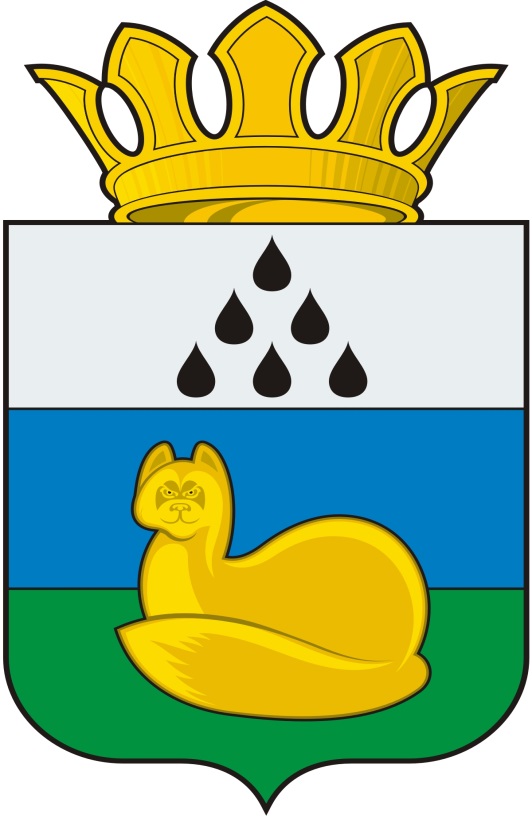 Администрация 
Уватского муниципального районаПостановление  2018 г. 	с. Уват	№ О предоставлении разрешения на отклонение от предельных параметров разрешенного строительства, реконструкции объекта капитального строительстваВ соответствии со статьей 40 Градостроительного кодекса Российской Федерации, решением Думы Уватского муниципального района от 22.12.2016 № 132 «Об утверждении правил землепользования и застройки Туртасского сельского поселения», на основании рекомендаций комиссии по подготовке проекта Правил землепользования и застройки сельских поселений и межселенных территорий Уватского муниципального района (далее – Комиссия), содержащихся в заключении Комиссии от 27.06.2018, постановлением администрации Уватского муниципального района от 29.01.2018 № 9 «Об утверждении административного регламента предоставления муниципальной услуги «Предоставление разрешения на отклонение от предельных параметров разрешенного строительства, реконструкции объекта капитального строительства»:1. Предоставить Чашковой Надежде Дмитриевне разрешение на отклонение от предельных параметров разрешенного строительства, реконструкции объекта капитального строительства расположенного на земельном участке с кадастровым номером 
72:18:0901002:30, площадью 1756 кв. м по адресу: Тюменская область, Уватский район, п. Туртас, ул. Строителей, 23, определив минимальные отступы от границы земельного участка в точках: 525256,14/504221,42 и 525277,38/504260,36 — 1 метр;525271,09/504212,68 и 525256,14/504221,42 – 1 метр. 3. Управлению градостроительной деятельности и муниципального хозяйства администрации Уватского муниципального района в течении семи дней со дня принятия настоящего постановления:а) опубликовать постановление в газете «Уватские известия»;б) разместить на официальном сайте Уватского муниципального района в сети Интернет.4. Настоящее постановление вступает в силу со дня его опубликования.5. Контроль за исполнением настоящего постановления возложить на первого заместителя главы администрации Уватского муниципального района.Глава                                                                                                       С.Г. Путмин